.Intro:	No intro, start when he starts singingPhrased:	A – A* - B – B* – A – A* - B – B* – A – B (A* and B*, explanations at the end)PART A: 32 counts[1 – 8]	Step 1/8 turn – Walk x2 – Rock Step – Walk Back x2 & Kick – Walk Back x2 – Rock Step – StepArms movement on count 5 : making a ¾ circle counterclockwise with R arm from hips to shoulders levelArms movement : Archery movement with Bow in L hand and Arrows in R hand (7), Slide R hand against L arm (8), Let arms going down[9 – 16]	3/8 turn Step - Mambo 1/4 turn Step - Step 1/2 turn Step - Side Rock - Mambo BackArms movement : Raise you L hand up handpalm inside (5), Bring down L hand in a fist (6)Arms movement : Reach L arm to L handpalm open (7), Let arm going down[17 – 24]	1/8 turn Step & Sweep - Step - Touch - 1/4 turn Step x2 - Step Lock - Repeat these step with Weave at the end[25 – 32]	1/4 turn Step - Sweep - Touch - Step Lock Step - 1/4 turn Step - Step 1/2 turn Step - TogetherPART B : 16 counts[1 – 8] 	Dorothy Step - Step - Coaster Step - 1/4 turn Side Rock - Ball Step - Hitch - Step - Tic Tac Turn[9-16]	1/4 turnWeave with - 1/8 Step - Pirouette - Ball Step - Hitch - 1/8 turn Press - Step Drag - Heel Grind with 1/4 turn - Ball Step - TouchOption with no Pirouette: Make a hitch L kneeA* : Do only the 1st 16 counts of the dance and Start again with Part B facing 12:00 everytime	12:00B* : At the end of part B*, change the very last count «a» with Step R next to L to restart   Part A with weight on the good foot facing 12:00 everytime	12:00Ending : At the end of the last Part B, after 7 a -8 &a, adding one more Step R fwd and point your index finger up and heads up looking upwardContact: cowboy_gs@hotmail.frLeave A Light On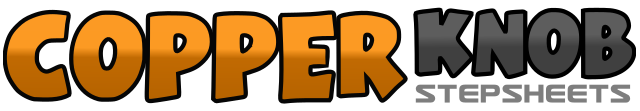 .......Count:48Wall:2Level:Advanced.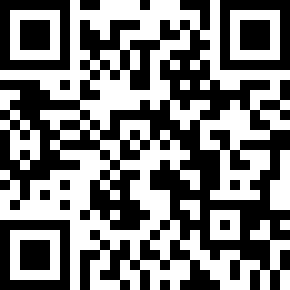 Choreographer:Guillaume Richard (FR) - January 2018Guillaume Richard (FR) - January 2018Guillaume Richard (FR) - January 2018Guillaume Richard (FR) - January 2018Guillaume Richard (FR) - January 2018.Music:Leave a Light On - Tom WalkerLeave a Light On - Tom WalkerLeave a Light On - Tom WalkerLeave a Light On - Tom WalkerLeave a Light On - Tom Walker........1 – 2 &Step L to L and make 1/8 turn R (1), Step R fwd (2), Step L fwd (&)	1:303 – 4 &Step R fwd (3), Recover on L (4), Step back R (&)	1:305 – 6 &Step back left and raise on your toes (5), Step back R (6), Step back L (&) 1:307 – 8 &Step back R (7), Recover on L (8), Step R fwd (&) 1:301 - 2 &Make 3/8 turn L stepping L to L (1), Cross R over L (2), Recover on L (&)	9:003 - 4 &Make 1/4 turn R stepping R fwd (3), Step L fwd (4), Make 1/2 turn R with weight on R (&)	6:005 - 6Step L to L (5), Recover on R (6)	6:007 - 8 &Recover on L (7), Cross R behind L (8), Recover on L (&)	6:001 – 2 &Make 1/8 turn R stepping R fwd and sweep L from back to front (1), Step L fwd (2), Touch R behind L (&)	7:303 & 4 &Make 1/4 turn L stepping back R (3), Make 1/4 turn L stepping L fwd (&), Step R fwd (4), Cross L behind R (&)	1:305 – 6 &Step R fwd and sweep L from back to front (5), Step L fwd (6), Touch R behind L (&)	1:307 & 8 &Make 1/4 turn L stepping back R (7), Make 1/4 turn L stepping L fwd (&), Make 1/8 turn L stepping R to R (8), Cross L behind R (&)	6:001 - 2 - 3Make 1/4 turn R stepping R fwd (1), Make 1/2 turn R with sweep L from back to front (2), Touch L toes fwd (keep weight on R) (3)	3:004 & 5Step L fwd (4), Cross R behind L (&), Step L fwd (5)	3:006 - 7Make 1/4 turn L stepping R fwd (6)	12:007 & 8 &Step L fwd (7), Mzke 1/2 turn R weight on R (&), Step L fwd (8), Step R next to L (&)	6:001 a - 2 &Step R diagonally fwd (1), Cross L behind R (a), Step R diagonally fwd (2), Step L to L (&)	12:003 a - 4 &Step back R and drag L heel next to R, push your R hand fwd handpalm open (3), Step L next to R, keep R hand stretched fwd (a), Step R fwd, stretch L hand fwd next to R (4), Make 1/4 turn L weight on L, cross your L arm in front of R hands in a fist in front of your chest (&)	9:005 a - 6 &Recover on R, uncross both hands and start a full circle from bottom to top (5), Step L on ball next to R, keep doing the circle with both hands (a), Step R fwd, finish the circle with arms in cross position (6), Hitch L knee, R handpalm open next to chest and L arm down (&)	9:007 a - 8 &Step L fwd, push and strecth R handpam open fwd (7), Make 1/4 turn R turning R heel in, keep R arm stretched (a), Make 1/4 turn R turning L heel out, keep R arm stretched (8), Recover on L, let your arm going down (&)	3:001 a - 2 &Make 1/4 turn L stepping L to L (1), Cross R behind L (a), Step L to L, shoulders open L diagonal (2), Make 1/8 turn stepping R fwd (&)	4:303 a - 4 &Make a full turn L pirouette on R feet, hitch L knee and L feet next to R leg (3), Step on L ball next to R (a), Step R fwd (4), Hitch L knee (&)	4:305 a - 6Make 1/8 turn L touching L toes to L and press, strech R arm in a fist to L over your chest (5), Recover on R, keep same arm movement (a), Big step L to L and drag R next to L, snap fingers and make a 3/4 circle from top to bottom and let you R arm going down (6)	12:007 a - 8 &aMake 1/4 turn R turning on R heel (7), Step back L (a), Step R next to L (8), Step L fwd (&), Touch R next to L (a)	12:00